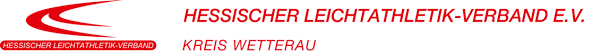 Kreisstatistik: florian.kanert@gmail.comMänner100m11,35s (-1,0) Paul Masson (2004), LSC Bad Nauheim, 27.04.2024/Friedberg11,83s (-0,4) Tim Dillemuth (2001), LG OVAG Friedberg-Fauerbach, 27.04.2024/Friedberg11,89s (-0,4) Janis Schmidt (1997), LG OVAG Friedberg-Fauerbach, 27.04.2024/Friedberg12,04s (-1,2) Bernd Lachmann (1968/M55), LG OVAG Friedberg-Fauerbach, 27.04.2024/Friedberg12,35s (-1,2) Florian Kanert (2001), TV Rendel, 27.04.2024/Friedberg12,44s (-1,2) Julian Markof (2003), LG OVAG Friedberg-Fauerbach, 27.04.2024/Friedberg12,83s (-1,2) Oliver Kurtz (1964/M60), LG OVAG Friedberg-Fauerbach/27.04.2024/Friedberg14,86s (-1,2) Richard Loos (1958/M65), LG OVAG Friedberg-Fauerbach, 27.04.2024/Friedberg200m23,30s (-2,4) Paul Masson (2004), LC Bad Nauheim, 27.04.2024/Friedberg23,75s (-1,7) Tim Dillemuth (2001), LG OVAG Friedberg-Fauerbach, 27.04.2024/Friedberg24,38s (-1,7) Bernd Lachmann (1968/M55), LG OVAG Friedberg-Fauerbach, 27.04.2024/Friedberg25,39s (-1,7) Julian Markof (2003), LG OVAG Friedberg-Fauerbach, 27.04.2024/Friedberg26,10s (-1,7) Oliver Kurtz (1964/M60), LG OVAG Friedberg-Fauerbach, 27.04.2024/Friedberg28,10 (-1,7) Rainer Ringel (1970/M50), LG OVAG Friedberg-Fauerbach, 27.04.2024/Friedberg29,41s (-1,7) Rupert Klopsch (1960/M60), LG OVAG Friedberg-Fauerbach, 27.04.2024/Friedberg400m50,62s Lars Hieronymi (1995), LG OVAG Friedberg-Fauerbach, 27.04.2024/Friedberg56,53s Jonas Wintershoff (2001), LSC Bad Nauheim, 27.04.2024/Friedberg800m2:02,52min Niclas Gottschalk (2000), VfL Altenstadt, 27.04.2024/Friedberg2:07,57min Marlon John (2004), LG OVAG Friedberg-Fauerbach, 27.04.2024/Friedberg1500m3:55,00min Johnny Martin (2003), Athletics Team Karben, 16.03.2024/Atlanta (USA)4:56,92min Dennis Beermann (1985), LSC Bad Nauheim, 21.04.2024/Bad Nauheim4:58,14min Jonas Wintershoff (2001), LSC Bad Nauheim, 21.04.2024/Bad Nauheim3x100m44,05s LG OVAG Friedberg-Fauerbach, Markof (2003), Hiernoymi (1995), Schmidt (1997), Dillemuth (2001), 27.04.2024/Friedberg3x1000m8:13,85min VfL Altenstadt, Gottschalk (2000), Credner (2006), Bunzendahl (1996), 21.04.2024/Bad NauheimHochsprung1,85m Vincent Velte (2001), SV Fun-Ball Dortelweil, 27.04.2024/Friedberg1,76m Florian Kanert (2001), TV Rendel, 23.04.2023/DarmstadtWeitsprungDiskuswurf52,99m Benedict Michel (2004), LSC Bad Nauheim, 27.04.2024/FriedbergMU20100m11,37s (-0,6) Felix Roytburg (2005), LG OVAG Friedberg-Fauerbach, 27.04.2024/Friedberg200m23,25s (-0,9) Felix Roytburg (2005), LG OVAG Friedberg-Fauerbach, 27.04.2024/Friedberg24,30s (-0,9) Lasse Brandstädter (2006), TV Rendel, 27.04.2024/Friedberg400m53,06s Lasse Brandstädter (2006), TV Rendel, 27.04.2024/Friedberg800m2:01,09min Kjell Jona Credner (2006), VfL Altenstadt, 27.04.2024/Friedberg2:02,98min Lukas Zorn (2006), LG OVAG Friedberg-Fauerbach, 27.04.2024/FriedbergDiskuswurf40,63m Noah Bornmann (2005), LSC Bad Nauheim, 04.02.2024/Frankfurt10km Straße36:04min Kjell Jona Credner (2006), VfL Altenstadt, 23.03.2024/Eschwege39:36min Leopold Kohler (2006), VfL Altenstadt, 23.03.2024/Eschwege44:45min Ruben Magalhaes Ferreira (2005), VfL Altenstadt, 23.03.2024/EschwegeStraße Mannschaft2:00:25h VfL Altenstadt, Credner (2006), Kohler (2006), Magalhaes Ferreira (2005), 23.03.2024/EschwegeMU18100m12,02s (0,0) Henrik Scholz (2008), LSC Bad Nauheim, 21.04.2024/Bad Nauheim12,70s (-0,3) Jannik Wenzel (2008), SV Fun-Ball Dortelweil, 27.04.2024/Friedberg13,34s (-0,3) Jan Mörler (2008), LSC Bad Nauheim, 27.04.2024/Friedberg13,43s (-0,3) Domenik Fried (2008), SV Fun-Ball Dortelweil, 27.04.2024/Friedberg13,45s (0,0) Robert Bothe (2008), TV Echzell, 28.04.2024/Wehrheim200m27,71s (-0,9) Domenik Fried (2008), SV Fun-Ball Dortelweil, 27.04.2024/Friedberg400m60,31s Jan Mörler (2008), LSC Bad Nauheim, 27.04.2024/Friedberg800m2:00,45min Peer Michel Hagen (2007), LG OVAG Friedberg-Fauerbach, 27.04.2024/Friedberg2:16,91min Finn Holdschick (2007), LG OVAG Friedberg-Fauerbach) , 27.04.2024/Friedberg5km Gehen23:21min Lasse Rohrssen (2007), VfL Altenstadt, 06.04.2024/Tschechien10km Gehen49:34min Lasse Rohrssen (2007), VfL Altenstadt, 28.04.2024/KelsterbachHochsprung1,61m Moritz Ebert (2007), TV Rendel, 27.04.2024/Friedberg1,58m Robert Bothe (2008), TV Echzell, 28.04.2024/WehrheimWeitsprung6,49m (-0,1) Henrik Scholz (2008), LSC Bad Nauheim, 27.04.2024/FriedbergKugelstoß9,90m Jannik Wenzel (2008), SV Fun-Ball Dortelweil, 27.04.2024/FriedbergDiskuswurf36,48m Nils Dillemuth (2008), TV Assenheim, 04.02.2024/FrankfurtSpeerwurf64,76m Nils Dillemuth (2008), TV Assenheim, 04.02.2024/Darmstadt44,85m Paul Weyrauch (2008), LSC Bad Nauheim 04.02.2024/DarmstadtMU163x1000m9:20,33min VfL Altenstadt, Fliedner (2010), Molitor (2009), Frank (2009), 21.04.2024/Bad NauheimM15100m12,02s (-0,2) Adrian Fliedner (2010), VfL Altenstadt, 27.04.2024/Friedberg13,57s (-1,9) Moritz Coenen (2009), TV Assenheim, 28.04.2024/Wehrheim300m43,86s Aaron Capitain (2009), LSC Bad Nauheim, 27.04.2024/Friedberg800m2:11,36min Lenny Luca Frank (2009), VfL Altenstadt, 27.04.2024/Friedberg2:16,16min Moritz Molitor (2009), VfL Altenstadt, 27.04.2024/Friedberg2:37,44min Aaron Capitain (2009), LSC Bad Nauheim, 21.04.2024/Bad Nauheim3000m10:20,70min Lenny Luca Frank (2009), VfL Altenstadt, 20.04.2024/Hünefeld5km Straße17:42min Lenny Luca Frank (2009), VfL Altenstadt, 23.03.2024/EschwegeWeitsprung4,31m (+0,8) Moritz Coenen (2009), TV Assenheim, 28.04.2024/WehrheimM14100m11,81s (+0,7) Adrian Fliedner (2010), VfL Altenstadt, 21.04.2024/Bad Nauheim13,05s (-0,3) Keanu Liam Ludwig (2010), TV Echzell, 28.04.2024/Wehrheim13,96s (+0,7) Felix Siegenthaler (2010), LSC Bad Nauheim, 21.04.2024/Bad Nauheim80m Hürden12,72s (-1,6) Adrian Fliedner (2010), VfL Altenstadt, 27.04.2024/Friedberg13,01s (+0,2) Keanu Liam Ludwig (2010), TV Echzell, 28.04.2024/Wehrheim300m38,61s Adrian Fliedner (2010), VfL Altenstadt, 27.04.2024/Friedberg43,85s Felix Siegenthaler (2010), LSC Bad Nauheim, 27.04.2024/Friedberg800m2:17,92min Julius Behr (2010), TSV Friedberg-Fauerbach, 27.04.2024/Friedberg2:38,40min Felix Siegenthaler (2010), LSC Bad Nauheim, 21.04.2024/Bad NauheimHochsprung1,49m Felix Siegenthaler (2010), LSC Bad Nauheim, 27.04.2024/FriedbergWeitsprung5,54m (+1,5) Keanu Liam Ludwig (2010), TV Echzell, 28.04.2024/Wehrheim5,09m (+0,3) Adrian Fliedner (2010), VfL Altenstadt, 27.04.2024/Friedberg4,94m (+0,5) Julius Behr (2010), TSV Friedberg-Fauerbach, 27.04.2024/Friedberg4,00m (+1,8) Kean Lohse (2010), TV Assenheim, 28.04.2024/WehrheimKugelstoß8,66m Keanu Liam Ludwig (2010), TV Echzell, 28.04.2024/Wehrheim6,66m Matthias Brumnic (2010), TSV Friedberg-Fauerbach, 27.04.2024/FriedbergSpeerwurf25,40m Florian Stollenmaier (2012), TV Assenheim, 27.04.2024/Friedberg22,91m Oskar Weyrauch (2010), LSC Bad Nauheim, 04.02.2024/DarmstadtDiskuswurf21,13m Matthias Brumnic (2010), TSV Friedberg-Fauerbach, 27.04.2024/Friedberg19,07m Kean Lohse (2010), TV Assenheim, 28.04.2024/WehrheimMU144x75m45,80s LSC Bad Nauheim, Horn (2011), Jentsch (2012), Karkowski (2011), Pompetzki (2011), 21.04.2024/Bad NauheimM1375m10,35s Aaron Lukas Pompetzki (2011), LSC Bad Nauheim, 28.04.2024/Wehrheim10,77s Jonas Dratwa (2011), TSV Friedberg-Fauerbach, 21.04.2024/Bad Nauheim11,39s Luca Kogge (2011), TV Echzell, 28.04.2024/Wehrheim11,61s Maximilian Horn (2011), LSC Bad Nauheim, 21.04.2024/Bad Nauheim11,61s Finn Kogge (2011), TV Echzell, 28.04.2024/Wehrheim11,95s Kolja Karkowski (2011), LSC Bad Nauheim, 21.04.2024/Bad Nauheim800m2:40,76min Aaron Lukas Pompetzki (2011), LSC Bad Nauheim, 28.04.2024/WehrheimWeitsprung4,69m Aaron Lukas Pompetzki (2011), LSC Bad Nauheim, 28.04.2024/Wehrheim4,31m Finn Kogge (2011), TV Echzell, 28.04.2024/WehrheimKugelstoßen9,55m Aaron Lukas Pompetzki (2011), LSC Bad Nauheim, 28.04.2024/Wehrheim7,83m Luca Kogge (2011), TV Echzell, 28.04.2024/Wehrheim7,05m Finn Kogge (2011), TV Echzell, 28.04.2024/WehrheimM1275m11,72s Paul Georgi (2012), TSV Friedberg-Fauerbach, 28.04.2024/Wehrheim12,27s Erwin Scherrer (2012), TV Echzell, 28.04.2024/Wehrheim14,12s Christopher Jentsch (2012), LSC Bad Nauheim, 21.04.2024/Bad NauheimWeitsprung3,49m Erwin Scherrer (2012), TV Echzell, 28.04.2024/Wehrheim3,49m Paul Georgi (2012), TSV Friedberg-Fauerbach, 28.04.2024/Wehrheim2,97m Christopher Jentsch (2012), LSC Bad Nauheim, 28.04.2024/WehrheimKugelstoßen5,81m Paul Georgi (2012), TSV Friedberg-Fauerbach, 28.04.2024/WehrheimMU124x50m30,54s LSC Bad Nauheim, Dickhaut (2013), Bucher (2013), Rotter (2013), Rothbart (2014), 21.04.2024/Bad Nauheim30,74s TSV Friedberg-Fauerbach, Jordan (2013), Schnellbacher (2013), Müller (2014), Stenchly (2013), 21.04.2024/Bad Nauheim35,24s TSV Friedberg-Fauerbach 2, Brünner (2014), Beljith (2013), Lufen (2014), Staudt (2013), 21.04.2024/Bad Nauheim3x8008:55,85min LSC Bad Nauheim, Beermann (2014), Rothbart (2014), Dickhaut (2014), 21.04.2024/Bad Nauheim8:58,64min VfL Altenstadt, Ludwig (2013), Knobloch (2014), Zimmer (2014), 21.04.2024/Bad Nauheim9:09,80min TSV Friedberg-Fauerbach, Müller (2014), Schnellbacher (2013), Jordan (2013), 21.04.2024/Bad Nauheim10:15,22min TSV Friedberg-Fauerbach 2, Stenchly (2013), Brünner (2014), Staudt (2013), 21.04.2024/Bad NauheimM1150m7,71s Steven Dickhaut (2013), LSC Bad Nauheim, 28.04.2024/Wehrheim8,31s Mico Johannes Kramer (2013), TV Echzell, 28.04.2024/Wehrheim8,36s Tobias Rotter (2013), LSC Bad Nauheim, 28.04.2024/Wehrheim8,36s Oskar Neuendorf (2013), LSC Bad Nauheim, 28.04.2024/Wehrheim8,58s Linus Bucher (2013), LSC Bad Nauheim, 21.04.2024/Bad Nauheim8,82s Advaith Beljith (2013), TSV Friedberg-Fauerbach, 21.04.2024/Bad Nauheim800m2:52,86min Oskar Neuendorf (2013), LSC Bad Nauheim, 28.04.2024/Wehrheim3:04,24min Steven Dickhaut (2013), LSC Bad Nauheim, 28.04.2024/Wehrheim3:08,51min Mico Johannes Kramer (2013), TV Echzell, 28.04.2024/WehrheimWeitsprung Zone4,14m Steven Dickhaut (2013), LSC Bad Nauheim, 28.04.2024/Wehrheim3,82m Tobias Rotter (2013), LSC Bad Nauheim, 28.04.2024/Wehrheim3,80m Oskar Neuendorf (2013), LSC Bad Nauheim, 28.04.2024/Wehrheim3,28m Mico Johannes Kramer (2013), TV Echzell, 28.04.2024/WehrheimSchlagball37,00m Tobias Rotter (2013), LSC Bad Nauheim, 28.04.2024/Wehrheim32,00m Oskar Neuendorf (2013), LSC Bad Nauheim, 28.04.2024/Wehrheim30,00m Steven Dickhaut (2013), LSC Bad Nauheim, 28.04.2024/Wehrheim24,00m Mico Johannes Kramer (2013), TV Echzell, 28.04.2024/WehrheimDreikampf1.036Pkt Steven Dickhaut (2013), LSC Bad Nauheim, 28.04.2024/Wehrheim982Pkt Tobias Rotter (2013), LSC Bad Nauheim, 28.04.2024/Wehrheim940Pkt Oskar Neuendorf (2013), LSC Bad Nauheim, 28.04.2024/Wehrheim813Pkt Mico Johannes Kramer (2013), TV Echzell, 28.04.2024/WehrheimM1050m8,09s Mattis Rothbart (2014), LSC Bad Nauheim, 28.04.2024/Wehrheim8,71s Charlie Haselhorst (2014), LSC Bad Nauheim, 28.04.2024/Wehrheim8,82s Eliah Knöpp (2014), TV Echzell, 28.04.2024/Wehrheim8,85s Clemens Rose (2014), LSC Bad Nauheim, 28.04.2024/Wehrheim9,04s Samuel Beermann (2014), LSC Bad Nauheim, 21.04.2024/Bad Nauheim9,12s Jan Lufen (2014), TSV Friedberg-Fauerbach, 21.04.2024/Bad Nauheim9,83s Matteo Eißner (2014), LSC Bad Nauheim, 28.04.2024/Wehrheim800m3:01,89min Samuel Beermann (2014), LSC Bad Nauheim, 28.04.2024/Wehrheim3:03,77min Mattis Rothbart (2014), LSC Bad Nauheim, 28.04.2024/Wehrheim3:06,92min Eliah Knöpp (2014), TV Echzell, 28.04.2024/Wehrheim3:11,90min Clemens Rose (2014), LSC Bad Nauheim, 28.04.2024/Wehrheim3:32,13min Matteo Eißner (2014), LSC Bad Nauheim, 28.04.2024/WehrheimWeitsprung Zone3,98m Mattis Rothbart (2014), LSC Bad Nauheim, 28.04.2024/Wehrheim3,49m Samuel Beermann (2014), LSC Bad Nauheim, 28.04.2024/Wehrheim3,36m Charlie Haselhorst (2014), LSC Bad Nauheim, 28.04.2024/Wehrheim3,17m Clemens Rose (2014), LSC Bad Nauheim, 28.04.2024/Wehrheim3,12m Eliah Knöpp (2014), TV Echzell, 28.04.2024/Wehrheim2,86m Matteo Eißner (2014), LSC Bad Nauheim, 28.04.2024/WehrheimSchlagball39,00m Charlie Haselhorst (2014), LSC Bad Nauheim, 28.04.2024/Wehrheim36,00m Mattis Rothbart (2014), LSC Bad Nauheim, 28.04.2024/Wehrheim34,00m Eliah Knöpp (2014), TV Echzell, 28.04.2024/Wehrheim31,00m Samuel Beermann (2014), LSC Bad Nauheim, 28.04.2024/Wehrheim26,00m Clemens Rose (2014), LSC Bad Nauheim, 28.04.2024/Wehrheim23,00m Matteo Eißner (2014), LSC Bad Nauheim, 28.04.2024/WehrheimDreikampf1.021Pkt Mattis Rothbart (2014), LSC Bad Nauheim, 28.04.2024/Wehrheim906Pkt Charlie Haselhorst (2014), LSC Bad Nauheim, 28.04.2024/Wehrheim828Pkt Eliah Knöpp (2014), TV Echzell, 28.04.2024/Wehrheim819Pkt Samuel Beermann (2014), LSC Bad Nauheim, 28.04.2024/Wehrheim765Pkt Clemens Rose (2014), LSC Bad Nauheim, 28.04.2024/Wehrheim614Pkt Matteo Eißner (2014), LSC Bad Nauheim, 28.04.2024/WehrheimFrauen100m12,94s (+0,7) Anna Hülsmann (1998), LG OVAG Friedberg-Fauerbach, 27.04.2024/Friedberg13,06s (-1,2) Dana Prada (1979/W45), LG OVAG Friedberg-Fauerbach, 27.04.2024/Friedberg14,68s (-1,2) Jutta Stopka (1963/W60), LG OVAG Friedberg-Fauerbach, 27.04.2024/Friedberg16,69s (-0,2) Ulrike Steinhaus (1955/W65), LG OVAG Friedberg-Fauerbach, 27.04.2024/Friedberg16,71s (-0,2) Carolin von Sturm (1963/W60), LG OVAG Friedberg-Fauerbach, 27.04.2024/Friedberg200m 26,20s (-0,6) Anna Hülsmann (1998), LG OVAG Friedberg-Fauerbach, 27.04.2024/Friedberg800m2:05,16min Charlotte Augenstein (2002), Athletics Team Karben, 23.03.2024/Coral Gables (USA)2:10,39min Rahel Brömmel (2002), Athletics Team Karben, 12.04.2014/Azusa CA (USA)1500m4:25,10min Charlotte Augenstein (2002), Athletics Team Karben, 29.03.2024/Raleigh NC (USA)10000m43:26,89min Kaja Jurinic (2002), VfL Altenstadt, 20.04.2024/Hünefeld5km Straße17:30min Lena Erja Müller (1998), TG Melbach, 04.02.2024/Dortmund10km Straße36:33min Lena Erja Müller (1998), TG Melbach, 28.01.2024/HammHalbmarathon1:20,22h Lena Erja Müller (1998), TG Melbach, 24.03.2024/Venlo(NED)WU20100m14,38s (-1,2) Jule Mogel (2006), SV Fun-Ball Dortelweil, 27.04.2024/Friedberg800m2:41,64min Kim Lungershausen (2006), SV Fun-Ball Dortelweil, 27.04.2024/FriedbergWU18100m13,47s (0,0) Liana Henes (2008), VfL Altenstadt, 21.04.2024/Bad Nauheim13,63s (-1,4) Emma Piel (2008), SV Fun-Ball Dortelweil, 27.04.2024/Friedberg13,84 (-0,9) Viktoria Jordan (2008), SV Fun-Ball Dortelweil, 27.04.2024/Friedberg13,92s (-0,9) Sophie Schneider (2008), LG OVAG Friedberg-Fauerbach, 27.04.2024/Friedberg14,00s (-0,4) Luise Krauskopf (2008), SV Fun-Ball Dortelweil, 27.04.2024/Friedberg15,03s (-1,0) Kim Lena Ludwig (2007), TV Echzell, 28.04.2024/Wehrheim15,79s (0,0) Cecilie Hohndorf (2008), TV Echzell, 28.04.2024/Wehrheim15,79s (-1,0) Leonie Bigl (2008), TV Echzell, 28.04.2024/Wehrheim100m Hürden15,09s (-1,5) Anabel Gajic (2007), SV Fun-Ball Dortelweil, 27.04.2024/Friedberg18,01s (-1,5) Viktoria Jordan (2008), SV Fun-Ball Dortelweil, 27.04.2024/Friedberg200m26,55s (-0,2) Lea Sophie Franosch (2009), VfL Altenstadt, 27.04.2024/Friedberg26,84s (-1,8) Anabel Gajic (2007), SV Fun-Ball Dortelweil, 27.04.2024/Friedberg400m60,42s Amelie Tortell (2008), LG OVAG Friedberg-Fauerbach, 27.04.2024/FriedbergHochsprung1,30m Lenja Kümmerle (2008), LG OVAG Friedberg-Fauerbach, 27.04.2024/Friedberg1,30m Kim Lena Ludwig (2007), TV Echzell, 28.04.2024/WehrheimWeitsprung4,95m (+0,9) Melina Kautz (2007), LG OVAG Friedberg-Fauerbach, 27.04.2024/Friedberg4,74m (+0,5) Leni Vietze (2008), TV Nieder-Weisel, 27.04.2024/Friedberg4,60m (+1,0) Viktoria Jordan (2008), SV Fun-Ball Dortelweil, 27.04.2024/Friedberg4,46m (+1,0) Sophie Schneider (2008), LG OVAG Friedberg-Fauerbach, 27.04.2024/Friedberg4,33m (-1,2) Luise Krauskopf (2008), SV Fun-Ball Dortelweil, 27.04.2024/Friedberg4,07m (+0,6) Cecilie Hohndorf (2008), TV Echzell, 28.04.2024/Wehrheim3,66m (+0,6) Leonie Bigl (2008, TV Echzell, 28.04.2024/WehrheimKugelstoß12,47m Anabel Gajic (2007), SV Fun-Ball Dortelweil, 27.04.2024/Friedberg10,83m Luna Sophie Haase (2008), LSC Bad Nauheim, 27.04.2024/Friedberg7,66m Viktoria Jordan (2008), SV Fun-Ball Dortelweil, 27.04.2024/FriedbergDiskuswurf30,54m Luna Sophie Haase (2008), LSC Bad Nauheim, 04.02.2024/Frankfurt18,07m Kim Lena Ludwig (2007), TV Echzell, 28.04.2024/WehrheimSpeerwurf37,93m Emma Piel (2007), SV Fun-Ball Dortelweil, 27.04.2024/Friedberg35,40m Luna Sophie Haase (2008), LSC Bad Nauheim, 27.04.2024/Friedberg19,25m Kim Lena Ludwig (2007), TV Echzell, 28.04.2024/WehrheimWU164x100m51,23s VfL Altenstadt, Fliedner (2010), Schneider (2010), Kunkel (2009), Franosch (2009), 27.04.2024/Friedberg52,66s TV Rendel, Vogel (2009), Woltmann (2009), Bungic (2011), Barowski (2009), 27.04.2024/Friedberg53,84s VfL Altenstadt 2, Trupp (2011), Hofmann (2010), L.Decker (2010), Loge (2010), 27.04.2024/Friedberg58,06s TSV Friedberg-Fauerbach, Margraf (2010), Kopp (2010), Heptner (2010), Holdschick (2010), 27.04.2024/Friedberg3x800m8:14,60min VfL Altenstadt, Decker (2010), Loge (2010), Decker (2010), 21.04.2024/Bad Nauheim8:47,29min TSV Friedberg-Fauerbach, Meichner (2010), Choi (2009), Margraf (2010), 21.04.2024/Bad NauheimW15100m12,80s (-1,0) Lea Sophie Franosch (2009), VfL Altenstadt, 27.04.2024/Friedberg13,28s (+1,3) Amalia Capitain (2009), LSC Bad Nauheim, 21.04.2024/Bad Nauheim13,56s (-1,0) Yvonne Vogel (2009), TV Rendel, 27.04.2024/Friedberg13,86s (-1,3) Charlotte Woltmann (2009), TV Rendel, 27.04.2024/Friedberg13,97s (-1,3) Leonie Barowski (2009), TV Rendel, 27.04.2024/Friedberg14,16s (-1,3) Jolina Cara Kunkel (2009), VfL Altenstadt, 27.04.2024/Friedberg14,17s (-1,3) Marla Hercek (2009), TV Rendel, 27.04.2024/Friedberg15,37s (-1,1) Finja Clauss (2009), TV Rendel, 27.04.2024/Friedberg80m Hürden12,47s (-0,2) Lea Sophie Fransch (2009), VfL Altenstadt, 27.04.2024/Friedberg13,17s (-0,8) Jolina Cara Kunkel (2009), VfL Altenstadt, 27.04.2024/Friedberg13,20s (-0,2) Yvonne Vogel (2009), TV Rendel, 27.04.2024/Friedberg13,54s (-0,2) Leonie Barowski (2009), TV Rendel, 27.04.2024/Friedberg14,02s (-0,8) Charlotte Woltmann (2009), TV Rendel, 27.04.2024/Friedberg14,09s (-0,2) Marla Hercek (2009), TV Rendel, 27.04.2024/Friedberg300m44,96s Amalia Capitain (2009), LSC Bad Nauheim, 27.04.2024/Friedberg800m2:36,02min Yvonne Vogel (2009), TV Rendel, 27.04.2024/Friedberg2:57,06min Finja Clauss (2009), TV Rendel, 27.04.2024/FriedbergHochsprung1,47m Anna-Frida Schwarck (2009), SV Fun-Ball Dortelweil, 27.04.2024/Friedberg1,30m Leonie Barowski (2009), TV Rendel, 27.04.2024/Friedberg1,30m Charlotte Woltmann (2009), TV Rendel, 27.04.2024/Friedberg1,25m Marla Hercek (2009), TV Rendel, 27.04.2024/Friedberg1,25m Yvonne Vogel (2009), TV Rendel, 27.04.2024/FriedbergWeitsprung4,53m (-0,1) Jolina Cara Kunkel (2009), VfL Altenstadt, 27.04.2024/Friedberg4,42m (-0,2) Leonie Barowski (2009), TV Rendel, 27.04.2024/Friedberg4,15m (-1,3) Stella Choi (2009), TSV Friedberg-Fauerbach, 27.04.2024/FriedbergKugelstoß8,75m Mia Vollmer (2009), VfL Altenstadt, 27.04.2024/Friedberg5km Straße22:01min Adina Martin (2009), SV Fun-Ball Dortelweil, 23.03.2024/EschwegeW14100m13,38s (-0,3) Hannah Schneider (2010), VfL Altenstadt, 27.04.2024/Friedberg13,62s (-0,4) Helene Trupp (2011), VfL Altenstadt, 27.04.2024/Friedberg13,69 (-0,3) Selina Benita Fliedner (2010), VfL Altenstadt, 27.04.2024/Friedberg13,81s (-0,3) Julia Bungic (2011), TV Rendel, 27.04.2024/Friedberg14,15s (-1,5) Marla Loge (2010), VfL Altenstadt, 27.04.2024/Friedberg14,32 (+1,3) Emylia Hofmann (2010), VfL Altenstadt, 21.04.2024/Bad Nauheim14,51s (-0,3) Varuna Kathirgamanthar (2010), TSV Friedberg-Fauerbach, 27.04.2024/Friedberg14,61s (-0,3) Louisa Decker (2010), VfL Altenstadt, 27.04.2024/Friedberg14,69s (-0,3) Johanna Kopp (2010), TSV Friedberg-Fauerbach, 27.04.2024/Friedberg14,86s (-0,4) Charlotte Heptner (2010), TSV Friedberg-Fauerbach, 27.04.2024/Friedberg15,35s (-1,5) Isabel Richter (2010), LSC Bad Nauheim, 27.04.2024/Friedberg15,49s (-0,3) Jonna Holdschick (2010), TSV Friedberg-Fauerbach, 27.04.2024/Friedberg15,61s (-0,3) Leonie Margraf (2010), TSV Friedberg-Fauerbach, 27.04.2024/Friedberg17,12s (-1,5) Carolin Gröninger (2011), TSV Friedberg-Fauerbach, 27.04.2024/Friedberg80m Hürden13,05s (-2,0) Julia Bungic (2011), TV Rendel, 27.04.2024/Friedberg13,75s (-2,0) Hannah Schneider (2010), VfL Altenstadt, 27.04.2024/Friedberg14,06s (-2,0) Selina Benita Fliedner (2010), VfL Altenstadt, 27.04.2024/Friedberg300m46,46s Emylia Hofmann (2010), VfL Altenstadt, 27.04.2024/Friedberg47,19s Marla Loge (2010), VfL Altenstadt, 27.04.2024/Friedberg49,76s Leonie Margraf (2010) TSV Friedberg-Fauerbach, 27.04.2024/Friedberg800m2:34,26min Emilia Decker (2010), VfL Altenstadt, 27.04.2024/Friedberg2:43,94min Cecilia Decker (2010), VfL Altenstadt, 27.04.2024/Friedberg2000m7:34,68min Emilia Decker (2010), VfL Altenstadt, 20.04.2024/Hünefeld5km Straße21:30min Emilia Decker (2010), VfL Altenstadt, 23.03.2024/EschwegeHochsprung1,42m Philine Girg (2010), TV Nieder-Weisel, 28.04.2024/Wehrheim1,35m Emylia Hofmann (2010), VfL Altenstadt, 27.04.2024/FriedbergWeitsprung4,19m (-0,6) Selina Benita Fliedner (2010), VfL Altenstadt, 27.04.2024/Friedberg4,14m (-0,7) Isabel Richter (2010), LSC Bad Nauheim, 27.04.2024/Friedberg3,74m (-0,7) Leonor Schneider (2010), TSV Friedberg-Fauerbach, 27.04.2024/FriedbergStabhochsprung2,32m Charlotte Heptner (2010), TSV Friedberg-Fauerbach, 27.04.2024/Friedberg2,12m Johanna Kopp (2010), TSV Friedberg-Fauerbach, 27.04.2024/Friedberg1,62m Jonna Holdschick (2010), TSV Friedberg-Fauerbach, 27.04.2024/FriedbergKugelstoßen 7,58m Tara Faulstisch (2010), VfL Altenstadt, 27.04.2024/Friedberg6,86m Leonie Margraf (2010) TSV Friedberg-Fauerbach, 27.04.2024/Friedberg6,25m Charlotte Heptner (2010), TSV Friedberg-Fauerbach, 27.04.2024/Friedberg6,06m Jonna Holdschick (2010), TSV Friedberg-Fauerbach, 27.04.2024/FriedbergDiskuswurf19,81m Nele Weil (2011), TSV Friedberg-Fauerbach, 27.04.2024/FriedbergSpeerwurf25,40m Nele Weil (2011), TSV Friedberg-Fauerbach, 27.04.2024/Friedberg17,02m Carolin Gröninger (2011), TSV Friedberg-Fauerbach, 27.04.2024/FriedbergWU144x75m44,33s TSV Friedberg-Fauerbach, Moussalli (2012), Baldauf (2012), Damerius (2011), Weil (2011), 21.04.2024/Bad Nauheim44,33s VfL Altenstadt, Pioch (2012), Al Hawri (2012), Namala (2012), Trupp (2011), 21.04.2024/Bad Nauheim45,49s LSC Bad Nauheim, Schacht (2011), Kratz (2011), Kratz (2011), Jost (2011), 21.04.2024/Bad Nauheim3x800m9:24,07min LSC Bad Nauheim, Kratz (2011), Kratz (2011), Jost (2011), 21.04.2024/Bad Nauheim9:34,72min VfL Altenstadt, Rohrssen (2012), Namala (2012), Memmel (2011), 21.04.2024/Bad NauheimStraße Mannschaft1:12:09h VfL Altenstadt, Frank (2012), Memmel (2011), Landmann (2012), 23.03.2024/EschwegeW1375m10,44s Helene Trupp (2011), VfL Altenstadt, 21.04.2024/Bad Nauheim10,52s Nele Weil (2011), TSV Friedberg-Fauerbach, 21.04.2024/Bad Nauheim11,17s Melina Jost (2011), LSC Bad Nauheim, 21.04.2024/Bad Nauheim11,95s Pia-Lotta Kratz (2011), LSC Bad Nauheim, 21.04.2024/Bad Nauheim12,12s Frida Damerius (2011), TSV Friedberg-Fauerbach, 21.04.2024/Bad Nauheim12,12s Sarina Kratz (2011), LSC Bad Nauheim, 28.04.2024/Wehrheim12,85s Malin Schacht (2011), LSC Bad Nauheim, 21.04.2024/Bad Nauheim13,55s Viola Waniek (2011), LSC Bad Nauheim, 21.04.2024/Bad Nauheim800m2:55,11min Ella König (2011), TV Echzell, 28.04.2024/Wehrheim3:10,47min Melina Jost (2011), LSC Bad Nauheim, 28.04.2024/Wehrheim3:12,33min Sarina Kratz (2011), LSC Bad Nauheim, 28.04.2024/Wehrheim5km Straße24:31min Ida Memmel (2011), VfL Altenstadt, 23.03.2024/EschwegeHochsprung1,47m Julia Bungic (2011), TV Rendel, 27.04.2024/Friedberg1,33m Nele Weil (2011), TSV Friedberg-Fauerbach, 28.04.2024/WehrheimWeitsprung (noch keine Windmessung nötig) 4,53m (-1,2) Julia Bungic (2011), TV Rendel, 27.04.2024/Friedberg4,26m (+2,3) Ella König (2011), TV Echzell, 28.04.2024/Wehrheim4,06m (+2,7) Melina Jost (2011), LSC Bad Nauheim, 28.04.2024/Wehrheim3,31m (+3,3) Malin Schacht (2011), LSC Bad Nauheim, 28.04.2024/Wehrheim2,94m (+1,2) Pia-Lotta Kratz (2011), LSC Bad Nauheim, 28.04.2024/WehrheimKugelstoßen5,78m Melina Jost (2011), LSC Bad Nauheim, 28.04.2024/Wehrheim5,20m Pia-Lotta Kratz (2011), LSC Bad Nauheim, 28.04.2024/Wehrheim4,79m Malin Schacht (2011), LSC Bad Nauheim, 28.04.2024/WehrheimW1275m10,82s Paula Baldauf (2012), TSV Friedberg-Fauerbach, 21.04.2024/Bad Nauheim11,19 Hanna Wolf (2012), TV Echzell, 28.04.2024/Wehrheim11,51s Alicia Pioch (2012), VfL Altenstadt, 21.04.2024/Bad Nauheim11,80s Amelie Lohse (2012), TV Assenheim, 28.04.2024/Wehrheim11,88s Vivien Falk (2012), LSC Bad Nauheim, 21.04.2024/Bad Nauheim11,99s Kathleen Rehbeil (2012), TSV Friedberg-Fauerbach, 28.04.2024/Wehrheim12,50s Salena Azaatan (2012), TSV Friedberg-Fauerbach, 28.04.2024/Wehrheim12,57s Ida Exeler (2012), LSC Bad Nauheim, 21.04.2024/Bad Nauheim12,61s Alena Kogge (2012), TV Echzell, 28.04.2024/Wehrheim13,34s Melina Lipowicz (2012), TSV Friedberg-Fauerbach, 28.04.2024/Wehrheim800m2:55,61min Narja Rohrssen (2012), VfL Altenstadt, 27.04.2024/Friedberg5km Straße22:31min Nelly Frank (2012), VfL Altenstadt, 23.03.2024/Eschwege25:27min Grace Landmann (2012), VfL Altenstadt, 23.03.2024/EschwegeHochsprung1,33m Paula Baldauf (2012), TSV Friedberg-Fauerbach, 28.04.2024/WehrheimWeitsprung4,30m Hanna Wolf (2012), TV Echzell, 28.04.2024/Wehrheim4,19m Paula Baldauf (2012), TSV Friedberg-Fauerbach, 28.04.2024/Wehrheim3,69m Amelie Lohse (2012), TV Assenheim, 28.04.2024/Wehrheim3,29m Alena Kogge (2012), TV Echzell, 28.04.2024/Wehrheim3,17m Kathleen Rehbeil (2012), TSV Friedberg-Fauerbach, 28.04.2024/Wehrheim3,03m Melina Lipowicz (2012), TSV Friedberg-Fauerbach, 28.04.2024/Wehrheim2,78m Salena Azaatan (2012), TSV Friedberg-Fauerbach, 28.04.2024/WehrheimKugelstoßen6,50m Hanna Wolf (2012), TV Echzell, 5,65m Salena Azaatan (2012), TSV Friedberg-Fauerbach, 28.04.2024/Wehrheim5,45m Amelie Lohse (2012), TV Assenheim, 28.04.2024/Wehrheim5,11m Melina Lipowicz (2012), TSV Friedberg-Fauerbach, 28.04.2024/Wehrheim4,00m Alena Kogge (2012), TV Echzell, 28.04.2024/WehrheimWU124x50m32,87 TSV Friedberg-Fauerbach, Damerius (2014), Tredup (2014), Behr (2014), Wiener (2014), 21.04.2024/Bad Nauheim33,06s VfL Altenstadt, Memmel (2013), Dorieden (2014), Maiano (2013), Krawczyk (2013), 21.04.2024/Bad Nauheim3x800m9:28,13min VfL Altenstadt, Memmel (2013), Maiano (2013), Krawczyk (2013), 21.04.2024/Bad Nauheim10:01,07min TSV Friedberg-Fauerbach, Behr (2014), Damerius (2014), Wiener (2014), 21.04.2024/Bad NauheimW1150m8,40s Sarah Pompetzki (2013), LSC Bad Nauheim, 28.04.2024/Wehrheim8,41s Nia Kreß (2013), TV Nieder-Weisel, 28.04.2024/Wehrheim8,82s Malina Ackermann (2013), LSC Bad Nauheim, 28.04.2024/Wehrheim800m2:59,47min Sarah Pompetzki (2013), LSC Bad Nauheim, 28.04.2024/Wehrheim3:07,00min Charlotte Hartmann (2013), LSC Bad Nauheim, 28.04.2024/Wehrheim3:22,17min Malina Ackermann (2013), LSC Bad Nauheim, 28.04.2024/WehrheimWeitsprung Zone3,49m Sarah Pompetzki (2013), LSC Bad Nauheim, 28.04.2024/Wehrheim3,46m Malina Ackermann (2013), LSC Bad Nauheim, 28.04.2024/Wehrheim3,38m Charlotte Hartmann (2013), LSC Bad Nauheim, 28.04.2024/Wehrheim3,07m Nia Kreß (2013), TV Nieder-Weisel, 28.04.2024/WehrheimSchlagball26,50m Charlotte Hartmann (2013), LSC Bad Nauheim, 28.04.2024/Wehrheim25,50m Sarah Pompetzki (2013), LSC Bad Nauheim, 28.04.2024/Wehrheim18,50m Nia Kreß (2013), TV Nieder-Weisel, 28.04.2024/Wehrheim17,00m Malina Ackermann (2013), LSC Bad Nauheim, 28.04.2024/WehrheimDreikampf1.067Pkt Sarah Pompetzki (2013), LSC Bad Nauheim, 28.04.2024/Wehrheim924Pkt Nia Kreß (2013), TV Nieder-Weisel, 28.04.2024/Wehrheim914Pkt Malina Ackermann (2013), LSC Bad Nauheim, 28.04.2024/WehrheimW1050m8,06s Franziska Frank (2014), TV Nieder-Weisel, 28.04.2024/Wehrheim8,89s Maja Tredup (2014), TSV Friedberg-Fauerbach, 21.04.2024/Bad Nauheim9,55s Lia-Ivy Dornieden (2014), VfL Altenstadt, 21.04.2024/Bad Nauheim10,55s Milla Zoppke (2014), LSC Bad Nauheim, 21.04.2024/Bad NauheimWeitsprung Zone3,56m Franziska Frank (2014), TV Nieder-Weisel, 28.04.2024/WehrheimSchlagball19,00m Franziska Frank (2014), TV Nieder-Weisel, 28.04.2024/WehrheimDreikampf1.035Pkt Franziska Frank (2014), TV Nieder-Weisel, 28.04.2024/WehrheimW4580m Hürden12,01s (-0,5) Dana Prada (1979), LG OVAG Friedberg-FauerbachHessischer Leichtathletik-VerbandKreisbestenliste Wetterau 2024Stand:29.04.2024